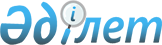 О внесении изменений в решение Павлодарского областного маслихата от 9 декабря 2022 года № 211/19 "Об областном бюджете на 2023-2025 годы"Решение Павлодарского областного маслихата от 27 июня 2023 года № 30/3
      Павлодарский областной маслихат РЕШИЛ:
      1. Внести в решение Павлодарского областного маслихата "Об областном бюджете на 2023-2025 годы" от 9 декабря 2022 года № 211/19 следующие изменения:
      1) пункт 1 указанного решения изложить в следующей редакции:
      "1. Утвердить областной бюджет на 2023-2025 годы согласно приложениям 1, 2 и 3 соответственно, в том числе на 2023 год в следующих объемах:
      1) доходы – 409416766 тысяч тенге, в том числе:
      налоговые поступления – 51191824 тысячи тенге; 
      неналоговые поступления – 4956667 тысяч тенге;
      поступления от продажи основного капитала – равно нулю;
      поступления трансфертов – 353268275 тысяч тенге;
      2) затраты – 409401947 тысяч тенге; 
      3) чистое бюджетное кредитование – 9975164 тысячи тенге, в том числе:
      бюджетные кредиты – 17782592 тысячи тенге;
      погашение бюджетных кредитов – 7807428 тысяч тенге;
      4) сальдо по операциям с финансовыми активами – 482157 тысяч тенге, в том числе:
      приобретение финансовых активов – 482157 тысяч тенге;
      поступления от продажи финансовых активов государства – равно нулю;
      5) дефицит (профицит) бюджета – -10442502 тысячи тенге;
      6) финансирование дефицита (использование профицита) бюджета – 10442502 тысячи тенге.";
      2) пункт 7 указанного решения изложить в следующей редакции:
       "7. Учесть, что в областном бюджете на 2023 год предусмотрены целевые текущие трансферты районным (городов областного значения) бюджетам в следующих размерах:
      5354677 тысяч тенге – на реализацию мероприятий, направленных на развитие рынка труда в рамках национального проекта по развитию предпринимательства на 2021-2025 годы;
      1844918 тысяч тенге – на обеспечение прав и улучшение качества жизни лиц с инвалидностью; 
      13455 тысяч тенге – на субсидирование затрат работодателя на создание специальных рабочих мест для трудоустройства лиц с инвалидностью;
      353829 тысяч тенге – на размещение государственного социального заказа в неправительственных организациях;
      1863759 тысяч тенге – на выплату государственной адресной социальной помощи;
      3985810 тысяч тенге – на повышение мобильности рабочей силы;
      2484 тысячи тенге – на развитие системы квалификаций;
      26352 тысячи тенге – на разработку проектно-сметной документации на капитальный ремонт дорог;
      10231464 тысячи тенге – на капитальный и средний ремонт автомобильных дорог районного значения, улиц населенных пунктов;
      3825614 тысяч тенге – на реализацию мероприятий по социальной и инженерной инфраструктуре в сельских населенных пунктах в рамках проекта "Ауыл-Ел бесігі";
      388470 тысяч тенге – на приобретение специализированной техники в коммунальную собственность;
      730974 тысячи тенге – на благоустройство внутридворовых территорий;
      1071597 тысяч тенге – на возмещение бесплатного проезда детей школьного возраста в городском общественном транспорте;
      470356 тысяч тенге – на приобретение имущества для тушения пожаров;
      663874 тысячи тенге – на ремонт тепловых сетей;
      1088990 тысяч тенге – на проведение капитального ремонта котлоагрегатов КВТК-100-150 ст. №11-15 ТЭЦ товарищества с ограниченной ответственностью "Экибастузтеплоэнерго";
      174311 тысяч тенге – на организацию и функционирование систем водоснабжения;
      1000000 тысяч тенге – на приобретение жилья коммунального жилищного фонда для социально уязвимых слоев населения.";
      3) пункт 8 указанного решения изложить в следующей редакции:
      "8. Учесть, что в областном бюджете на 2023 год предусмотрены целевые трансферты на развитие районным (городов областного значения) бюджетам в следующих размерах:
      806294 тысячи тенге – на развитие социальной и инженерной инфраструктуры в сельских населенных пунктах в рамках проекта "Ауыл-Ел бесігі";
      5986974 тысячи тенге – на развитие системы водоснабжения в сельских населенных пунктах;
      1719429 тысяч тенге – на развитие системы водоснабжения и водоотведения;
      475605 тысяч тенге – на строительство или реконструкцию жилья коммунального жилищного фонда;
      387450 тысяч тенге – на развитие или обустройство инженерно-коммуникационной инфраструктуры;
      538317 тысяч тенге – на развитие индустриальной инфраструктуры национального проекта по развитию предпринимательства на 2021-2025 годы;
      117663 тысячи тенге – на развитие инженерной инфраструктуры в рамках Государственной программы развития регионов до 2025 года;
      749692 тысячи тенге – на реализацию бюджетных инвестиционных проектов в моногородах;
      65611 тысяч тенге – на реализацию природоохранных мероприятий;
      204252 тысячи тенге – на развитие транспортной инфраструктуры;
      715990 тысяч тенге – на развитие теплоэнергетической системы;
      254022 тысячи тенге – на развитие благоустройства городов и населенных пунктов;
      1350000 тысяч тенге – на развитие коммунального хозяйства;
      296138 тысяч тенге – на развитие объектов культуры;
      2024671 тысяча тенге – на развитие объектов спорта.";
      4) приложение 1, 2 к указанному решению изложить в новой редакции согласно приложениям 1, 2 к настоящему решению.
      2. Настоящее решение вводится в действие с 1 января 2023 года. Областной бюджет на 2023 год (с изменениями) Областной бюджет на 2024 год (с изменениями)
					© 2012. РГП на ПХВ «Институт законодательства и правовой информации Республики Казахстан» Министерства юстиции Республики Казахстан
				
      Председатель областного маслихата 

И. Теренченко
Приложение 1
к решению Павлодарского
областного маслихата
от 27 июня 2023 года
№ 30/3Приложение 1
к решению Павлодарского
областного маслихата
от 9 декабря 2022 года
№ 211/19
Категория
Категория
Категория
Класс
Класс
Наименование
Сумма
Подкласс
Подкласс
(тысяч тенге)
1
2
3
4
5
1. Доходы
409 416 766
1
Налоговые поступления
51 191 824
01
Подоходный налог
21 402 453
2
Индивидуальный подоходный налог
21 402 453
03
Социальный налог
15 597 729
1
Социальный налог
15 597 729
05
Внутренние налоги на товары, работы и услуги
14 191 642
3
Поступления за использование природных и других ресурсов
14 171 642
4
Сборы за ведение предпринимательской и профессиональной деятельности
20 000
2
Неналоговые поступления
4 956 667
01
Доходы от государственной собственности
2 010 957
1
Поступления части чистого дохода государственных предприятий
159 375
4
Доходы на доли участия в юридических лицах, находящиеся в государственной собственности
1 247
5
Доходы от аренды имущества, находящегося в государственной собственности
83 758
7
Вознаграждения по кредитам, выданным из государственного бюджета
1 766 577
04
Штрафы, пени, санкции, взыскания, налагаемые государственными учреждениями, финансируемыми из государственного бюджета, а также содержащимися и финансируемыми из бюджета (сметы расходов) Национального Банка Республики Казахстан
1 785 685
1
Штрафы, пени, санкции, взыскания, налагаемые государственными учреждениями, финансируемыми из государственного бюджета, а также содержащимися и финансируемыми из бюджета (сметы расходов) Национального Банка Республики Казахстан, за исключением поступлений от организаций нефтяного сектора и в Фонд компенсации потерпевшим
1 785 685
06
Прочие неналоговые поступления
1 160 025
1
Прочие неналоговые поступления
1 160 025
4
Поступления трансфертов 
353 268 275
01
Трансферты из нижестоящих органов государственного управления
178 104 438
2
Трансферты из районных (городов областного значения) бюджетов
178 104 438
02
Трансферты из вышестоящих органов государственного управления
175 163 837
1
Трансферты из республиканского бюджета
175 163 837
Функциональная группа
Функциональная группа
Функциональная группа
Функциональная группа
Функциональная группа
Функциональная подгруппа Наименование
Функциональная подгруппа Наименование
Функциональная подгруппа Наименование
Функциональная подгруппа Наименование
Сумма
Администратор бюджетных программ
Администратор бюджетных программ
Администратор бюджетных программ
(тысяч тенге)
Программа
Программа
1
2
3
4
5
6
2. Затраты
409 401 947
01
Государственные услуги общего характера
5 407 595
1
Представительные, исполнительные и другие органы, выполняющие общие функции государственного управления
3 212 597
110
Аппарат маслихата области
146 037
001
Услуги по обеспечению деятельности маслихата области
130 043
003
Капитальные расходы государственного органа
8 060
005
Повышение эффективности деятельности депутатов маслихатов
7 934
120
Аппарат акима области
2 519 772
001
Услуги по обеспечению деятельности акима области
2 210 200
004
Капитальные расходы государственного органа
14 518
007
Капитальные расходы подведомственных государственных учреждений и организаций
22 963
009
Обеспечение и проведение выборов акимов 
272 091
282
Ревизионная комиссия области
300 343
001
Услуги по обеспечению деятельности ревизионной комиссии области
299 998
003
Капитальные расходы государственного органа
345
747
Управление информации и общественного развития области
246 445
075
Обеспечение деятельности Ассамблеи народа Казахстана области
246 445
2
Финансовая деятельность
440 219
257
Управление финансов области
337 796
001
Услуги по реализации государственной политики в области исполнения местного бюджета, управления коммунальной собственностью и бюджетного планирования
257 680
009
Приватизация, управление коммунальным имуществом, постприватизационная деятельность и регулирование споров, связанных с этим
22 893
013
Капитальные расходы государственного органа
8 263
028
Приобретение имущества в коммунальную собственность
48 960
718
Управление государственных закупок области
102 423
001
Услуги по реализации государственной политики в области государственных закупок на местном уровне
100 549
003
Капитальные расходы государственного органа
1 874
5
Планирование и статистическая деятельность
366 594
258
Управление экономики и бюджетного планирования области
366 594
001
Услуги по реализации государственной политики в области формирования и развития экономической политики, системы государственного планирования
340 871
005
Капитальные расходы государственного органа
22 728
061
Экспертиза и оценка документации по вопросам бюджетных инвестиций и государственно-частного партнерства, в том числе концессии
2 995
9
Прочие государственные услуги общего характера
1 388 185
269
Управление по делам религий области
226 398
001
Услуги по реализации государственной политики в сфере религиозной деятельности на местном уровне
82 276
003
Капитальные расходы государственного органа
2 113
005
Изучение и анализ религиозной ситуации в регионе
142 009
700
Управление недропользования, окружающей среды и водных ресурсов области
1 161 787
001
Услуги по реализации государственной политики в сфере недропользования, окружающей среды и водных ресурсов на местном уровне
203 583
1
2
3
4
5
6
003
Капитальные расходы государственного органа
11 261
032
Капитальные расходы подведомственных государственных учреждений и организаций
881 332
114
Целевые трансферты на развитие нижестоящим бюджетам 
65 611
02
Оборона
1 583 642
1
Военные нужды
149 394
736
Управление по мобилизационной подготовке и гражданской защите области
149 394
003
Мероприятия в рамках исполнения всеобщей воинской обязанности
82 142
007
Подготовка территориальной обороны и территориальная оборона областного масштаба
67 252
2
Организация работы по чрезвычайным ситуациям
1 434 248
271
Управление строительства области
20 089
002
Развитие объектов мобилизационной подготовки и чрезвычайных ситуаций
20 089
287
Территориальный орган, уполномоченных органов в области чрезвычайных ситуаций природного и техногенного характера, гражданской обороны, финансируемый из областного бюджета
491 025
002
Капитальные расходы территориального органа и подведомственных государственных учреждений
450 409
004
Предупреждение и ликвидация чрезвычайных ситуаций областного масштаба
40 616
736
Управление по мобилизационной подготовке и гражданской защите области
923 134
001
Услуги по реализации государственной политики на местном уровне в области мобилизационной подготовки и гражданской защиты
73 473
005
Мобилизационная подготовка и мобилизация областного масштаба
309 450
009
Капитальные расходы государственного органа
1 357
032
Капитальные расходы подведомственных государственных учреждений и организаций
68 498
113
Целевые текущие трансферты нижестоящим бюджетам
470 356
03
Общественный порядок, безопасность, правовая, судебная, уголовно-исполнительная деятельность
10 717 967
1
Правоохранительная деятельность
10 717 967
252
Исполнительный орган внутренних дел, финансируемый из областного бюджета
10 717 967
001
Услуги по реализации государственной политики в области обеспечения охраны общественного порядка и безопасности на территории области
10 180 159
003
Поощрение граждан, участвующих в охране общественного порядка
6 900
006
Капитальные расходы государственного органа
530 908
04
Образование
194 460 654
1
Дошкольное воспитание и обучение
26 606 028
261
Управление образования области
26 444 595
081
Дошкольное воспитание и обучение
3 023 087
200
Обеспечение деятельности организаций дошкольного воспитания и обучения и организация в них медицинского обслуживания
125 495
202
Реализация государственного образовательного заказа в дошкольных организациях образования
23 296 013
271
Управление строительства области
161 433
037
Строительство и реконструкция объектов дошкольного воспитания и обучения
161 433
2
Начальное, основное среднее и общее среднее образование
137 872 279
261
Управление образования области
120 816 832
003
Общеобразовательное обучение по специальным образовательным учебным программам
3 167 875
006
Общеобразовательное обучение одаренных детей в специализированных организациях образования
6 398 907
055
Дополнительное образование для детей и юношества
6 157 146
1
2
3
4
5
6
082
Общеобразовательное обучение в государственных организациях начального, основного и общего среднего образования
70 597 198
083
Организация бесплатного подвоза учащихся до ближайшей школы и обратно в сельской местности
914 165
203
Реализация подушевого финансирования в государственных организациях среднего образования
33 581 541
271
Управление строительства области
8 107 765
069
Строительство и реконструкция объектов дополнительного образования
1 532 958
086
Строительство и реконструкция объектов начального, основного среднего и общего среднего образования
93 826
205
Строительство объектов начального, основного среднего и общего среднего образования в рамках пилотного национального проекта "Комфортная школа"
6 480 981
285
Управление физической культуры и спорта области
8 947 682
006
Дополнительное образование для детей и юношества по спорту
7 970 308
007
Общеобразовательное обучение одаренных в спорте детей в специализированных организациях образования
977 374
4
Техническое и профессиональное, послесреднее образование
14 526 734
253
Управление здравоохранения области
656 145
043
Подготовка специалистов в организациях технического и профессионального, послесреднего образования
656 145
261
Управление образования области
13 870 589
024
Подготовка специалистов в организациях технического и профессионального образования
13 707 405
025
Подготовка специалистов в организациях послесреднего образования
163 184
5
Переподготовка и повышение квалификации специалистов
1 874 148
120
Аппарат акима области
2 190
019
Обучение участников избирательного процесса
2 190
253
Управление здравоохранения области
25 498
003
Повышение квалификации и переподготовка кадров
25 498
261
Управление образования области
1 846 460
052
Повышение квалификации, подготовка и переподготовка кадров в рамках Государственной программы развития продуктивной занятости и массового предпринимательства на 2017 – 2021 годы "Еңбек"
1 846 460
6
Высшее и послевузовское образование
707 536
253
Управление здравоохранения области
678 994
057
Подготовка специалистов с высшим, послевузовским образованием и оказание социальной поддержки обучающимся
678 994
261
Управление образования области
28 542
057
Подготовка специалистов с высшим, послевузовским образованием и оказание социальной поддержки обучающимся
28 542
9
Прочие услуги в области образования
12 873 929
261
Управление образования области
12 873 929
001
Услуги по реализации государственной политики на местном уровне в области образования 
907 165
004
Информатизация системы образования в государственных организациях образования 
77 771
005
Приобретение и доставка учебников, учебно-методических комплексов для государственных организаций образования
1 076 634
007
Проведение школьных олимпиад, внешкольных мероприятий и конкурсов областного, районного (городского) масштабов
291 290
011
Обследование психического здоровья детей и подростков и оказание психолого-медико-педагогической консультативной помощи населению
587 806
013
Капитальные расходы государственного органа
63 486
019
Присуждение грантов областным государственным учреждениям образования за высокие показатели работы
56 000
029
Методическое и финансовое сопровождение системы образования
1 571 517
1
2
3
4
5
6
067
Капитальные расходы подведомственных государственных учреждений и организаций
7 711 083
080
Реализация инициативы Фонда Нурсултана Назарбаева на выявление и поддержку талантов "EL UMITI"
96 793
086
Выплата единовременных денежных средств казахстанским гражданам, усыновившим (удочерившим) ребенка (детей)-сироту и ребенка (детей), оставшегося без попечения родителей 
8 415
087
Ежемесячные выплаты денежных средств опекунам (попечителям) на содержание ребенка-сироты (детей-сирот), и ребенка (детей), оставшегося без попечения родителей
425 969
05
Здравоохранение
21 356 319
2
Охрана здоровья населения
11 931 399
253
Управление здравоохранения области
4 282 025
006
Услуги по охране материнства и детства
321 856
007
Пропаганда здорового образа жизни
23 916
041
Дополнительное обеспечение гарантированного объема бесплатной медицинской помощи по решению местных представительных органов областей
2 789 605
042
Проведение медицинской организацией мероприятий, снижающих половое влечение, осуществляемые на основании решения суда
2 344
050
Возмещение лизинговых платежей по санитарному транспорту, медицинским изделиям, требующие сервисного обслуживания, приобретенных на условиях финансового лизинга
1 144 304
271
Управление строительства области
7 649 374
038
Строительство и реконструкция объектов здравоохранения 
7 649 374
3
Специализированная медицинская помощь
1 199 036
253
Управление здравоохранения области
1 199 036
027
Централизованный закуп и хранение вакцин и других медицинских иммунобиологических препаратов для проведения иммунопрофилактики населения
1 199 036
4
Поликлиники
276 797
253
Управление здравоохранения области
276 797
039
Оказание амбулаторно-поликлинических услуг и медицинских услуг субъектами сельского здравоохранения, за исключением оказываемой за счет средств республиканского бюджета, и оказание услуг Call-центрами
276 797
5
Другие виды медицинской помощи
133 875
253
Управление здравоохранения области
133 875
029
Областные базы специального медицинского снабжения
133 875
9
Прочие услуги в области здравоохранения
7 815 212
253
Управление здравоохранения области
7 815 212
001
Услуги по реализации государственной политики на местном уровне в области здравоохранения
268 051
008
Реализация мероприятий по профилактике и борьбе со СПИД в Республике Казахстан
282 305
016
Обеспечение граждан бесплатным или льготным проездом за пределы населенного пункта на лечение
9 289
018
Информационно-аналитические услуги в области здравоохранения
37 722
023
Социальная поддержка медицинских и фармацевтических работников
100 500
030
Капитальные расходы государственных органов здравоохранения
20 545
033
Капитальные расходы медицинских организаций здравоохранения
7 096 800
06
Социальная помощь и социальное обеспечение
21 247 182
1
Социальное обеспечение
6 725 644
256
Управление координации занятости и социальных программ области
5 000 494
002
'Предоставление специальных социальных услуг для престарелых и лиц с инвалидностью в медико-социальных учреждениях (организациях) общего типа, в центрах оказания специальных социальных услуг, в центрах социального обслуживания
1 271 695
1
2
3
4
5
6
012
'Предоставление специальных социальных услуг для детей с инвалидностью в государственных медико-социальных учреждениях (организациях) для детей с нарушениями функций опорно-двигательного аппарата, в центрах оказания специальных социальных услуг, в центрах социального обслуживания
378 587
013
Предоставление специальных социальных услуг для лиц с инвалидностью с психоневрологическими заболеваниями, в психоневрологических медико-социальных учреждениях (организациях), в центрах оказания специальных социальных услуг, в центрах социального обслуживания
2 465 586
014
Предоставление специальных социальных услуг для престарелых, лиц с инвалидностью, в том числе детей с инвалидностью, в реабилитационных центрах
345 338
015
Предоставление специальных социальных услуг для детей с инвалидностью с психоневрологическими патологиями в детских психоневрологических медико-социальных учреждениях (организациях), в центрах оказания специальных социальных услуг, в центрах социального обслуживания
539 288
261
Управление образования области
1 689 498
015
Социальное обеспечение сирот, детей, оставшихся без попечения родителей
1 536 924
092
Содержание ребенка (детей), переданного патронатным воспитателям
152 574
271
Управление строительства области
35 652
039
Строительство и реконструкция объектов социального обеспечения
35 652
2
Социальная помощь
145 843
256
Управление координации занятости и социальных программ области
145 843
003
Социальная поддержка лиц с инвалидностью
145 843
9
Прочие услуги в области социальной помощи и социального обеспечения
14 375 695
256
Управление координации занятости и социальных программ области
14 240 714
001
Услуги по реализации государственной политики на местном уровне в области обеспечения занятости и реализации социальных программ для населения
216 526
007
Капитальные расходы государственного органа 
8 337
018
Размещение государственного социального заказа в неправительственных организациях
319 039
044
Реализация миграционных мероприятий на местном уровне
40 751
053
Услуги по замене и настройке речевых процессоров к кохлеарным имплантам
48 552
067
Капитальные расходы подведомственных государственных учреждений и организаций
177 714
113
Целевые текущие трансферты нижестоящим бюджетам
13 429 795
297
Управление труда области
134 981
001
Услуги по реализации государственной политики в области регулирования трудовых отношений на местном уровне
126 463
003
Капитальные расходы государственного органа 
8 518
07
Жилищно-коммунальное хозяйство
35 021 775
1
Жилищное хозяйство
10 560
279
Управление энергетики и жилищно-коммунального хозяйства области
10 560
054
Выплаты отдельным категориям граждан за жилище, арендуемое в частном жилищном фонде
10 560
2
Коммунальное хозяйство
33 686 498
271
Управление строительства области
209 983
030
Развитие коммунального хозяйства
209 983
279
Управление энергетики и жилищно-коммунального хозяйства области
33 476 515
001
Услуги по реализации государственной политики на местном уровне в области энергетики и жилищно-коммунального хозяйства
227 243
005
Капитальные расходы государственного органа 
8 013
032
Субсидирование стоимости услуг по подаче питьевой воды из особо важных групповых и локальных систем водоснабжения, являющихся безальтернативными источниками питьевого водоснабжения
385 612
1
2
3
4
5
6
113
Целевые текущие трансферты нижестоящим бюджетам
3 187 919
114
Целевые трансферты на развитие нижестоящим бюджетам
29 667 728
3
Благоустройство населенных пунктов
1 324 717
700
Управление недропользования, окружающей среды и водных ресурсов области
1 324 717
041
Проведение профилактической дезинсекции и дератизации
1 324 717
08
Культура, спорт, туризм и информационное пространство
14 612 220
1
Деятельность в области культуры
3 481 079
271
Управление строительства области
28 067
016
Развитие объектов культуры
28 067
748
Управление культуры, развития языков и архивного дела области
3 453 012
005
Поддержка культурно-досуговой работы
1 359 424
007
Обеспечение сохранности историко-культурного наследия и доступа к ним
695 137
008
Поддержка театрального и музыкального искусства
1 398 451
2
Спорт
6 714 833
271
Управление строительства области
30 000
017
Развитие объектов спорта
30 000
285
Управление физической культуры и спорта области
6 684 833
001
Услуги по реализации государственной политики на местном уровне в сфере развития туризма и спорта
115 107
002
Проведение спортивных соревнований на областном уровне
100 042
003
Подготовка и участие членов областных сборных команд по различным видам спорта на республиканских и международных спортивных соревнованиях
5 677 715
005
Капитальные расходы государственного органа
14 694
032
Капитальные расходы подведомственных государственных учреждений и организаций
756 158
113
Целевые текущие трансферты нижестоящим бюджетам
21 117
3
Информационное пространство
2 634780
271
Управление строительства области
11 284
018
Развитие объектов архивов
11 284
743
Управление цифровых технологий области
1 126 926
001
Услуги по реализации государственной политики на местном уровне в области информатизации, оказания государственных услуг и проектного управления области
797 661
003
Капитальные расходы государственного органа
9 568
008
Обеспечение деятельности государственного учреждения "Центр информационных технологий"
316 447
032
Капитальные расходы подведомственных государственных учреждений и организаций
3 250
747
Управление информации и общественного развития области
723 460
007
Услуги по проведению государственной информационной политики
723 460
748
Управление культуры, развития языков и архивного дела области
773 110
002
Развитие государственного языка и других языков народа Казахстана
58 427
009
Обеспечение функционирования областных библиотек
257 459
010
Обеспечение сохранности архивного фонда
457 224
4
Туризм
52 731
266
Управление предпринимательства и индустриально-инновационного развития области
52 731
021
Регулирование туристской деятельности
42 735
044
Субсидирование части затрат субъектов предпринимательства на содержание санитарно-гигиенических узлов
9 996
9
Прочие услуги по организации культуры, спорта, туризма и информационного пространства
1 728 797
747
Управление информации и общественного развития области
523 692
001
Услуги по реализации государственной внутренней, молодежной политики на местном уровне
217 790
003
Реализация мероприятий в сфере молодежной политики
290 977
1
2
3
4
5
6
005
Капитальные расходы государственного органа 
14 925
748
Управление культуры, развития языков и архивного дела области
1 205 105
001
Услуги по реализации государственной политики на местном уровне в области культуры, развития языков и архивного дела
193 204
003
Капитальные расходы государственного органа
16 550
032
Капитальные расходы подведомственных государственных учреждений и организаций
192 370
113
Целевые текущие трансферты нижестоящим бюджетам
802 981
09
Топливно-энергетический комплекс и недропользование
237 970
1
Топливо и энергетика
237 970
700
Управление недропользования, окружающей среды и водных ресурсов области
237 970
081
Организация и проведение поисково-разведочных работ на подземные воды для хозяйственно-питьевого водоснабжения населенных пунктов
237 970
10
Сельское, водное, лесное, рыбное хозяйство, особо охраняемые природные территории, охрана окружающей среды и животного мира, земельные отношения
41 123 620
1
Сельское хозяйство
37 167 948
255
Управление сельского хозяйства области
33 448 466
001
Услуги по реализации государственной политики на местном уровне в сфере сельского хозяйства
256 033
002
Субсидирование развития семеноводства
886 531
003
Капитальные расходы государственного органа
16 009
008
Субсидирование стоимости пестицидов, биоагентов (энтомофагов), предназначенных для проведения обработки против вредных и особо опасных вредных организмов с численностью выше экономического порога вредоносности и карантинных объектов
1 566 602
014
Субсидирование стоимости услуг по доставке воды сельскохозяйственным товаропроизводителям
308 183
029
Мероприятия по борьбе с вредными организмами сельскохозяйственных культур
14 736
045
Определение сортовых и посевных качеств семенного и посадочного материала
45 000
046
Государственный учет и регистрация тракторов, прицепов к ним, самоходных сельскохозяйственных, мелиоративных и дорожно-строительных машин и механизмов
7 298
047
Субсидирование стоимости удобрений (за исключением органических)
914 414
050
Возмещение части расходов, понесенных субъектом агропромышленного комплекса, при инвестиционных вложениях
10 761 081
051
Субсидирование в рамках гарантирования и страхования займов субъектов агропромышленного комплекса
22 273
053
Субсидирование развития племенного животноводства, повышение продуктивности и качества продукции животноводства
8 863 752
056
Субсидирование ставок вознаграждения при кредитовании, а также лизинге на приобретение сельскохозяйственных животных, техники и технологического оборудования
7 003 213
057
Субсидирование затрат перерабатывающих предприятий на закуп сельскохозяйственной продукции для производства продуктов ее глубокой переработки в сфере животноводства
2 552 851
077
Субсидирование возмещения расходов, понесенных национальной компанией в сфере агропромышленного комплекса при реализации продовольственного зерна для регулирующего воздействия на внутренний рынок
230 490
719
Управление ветеринарии области
3 719 482
001
Услуги по реализации государственной политики на местном уровне в сфере ветеринарии 
189 642
003
Капитальные расходы государственного органа
9 234
008
Организация строительства, реконструкции скотомогильников (биотермических ям) и обеспечение их содержания
18 750
009
Организация санитарного убоя больных животных
3 265
1
2
3
4
5
6
010
Организация отлова и уничтожения бродячих собак и кошек
6 081
011
Возмещение владельцам стоимости обезвреженных (обеззараженных) и переработанных без изъятия животных, продукции и сырья животного происхождения, представляющих опасность для здоровья животных и человека
57 876
012
Проведение ветеринарных мероприятий по профилактике и диагностике энзоотических болезней животных
40 756
013
Проведение мероприятий по идентификации сельскохозяйственных животных
19 048
014
Проведение противоэпизоотических мероприятий
3 107 749
028
Услуги по транспортировке ветеринарных препаратов до пункта временного хранения
3 723
030
Централизованный закуп ветеринарных препаратов по профилактике и диагностике энзоотических болезней животных, услуг по их профилактике и диагностике, организация их хранения и транспортировки (доставки) местным исполнительным органам районов (городов областного значения)
63 798
040
Централизованный закуп средств индивидуальной защиты работников, приборов, инструментов, техники, оборудования и инвентаря, для материально-технического оснащения государственных ветеринарных организаций
102 500
067
Капитальные расходы подведомственных государственных учреждений и организаций
97 060
3
Лесное хозяйство
1 079 052
700
Управление недропользования, окружающей среды и водных ресурсов области
1 079 052
008
Охрана, защита, воспроизводство лесов и лесоразведение
1 074 052
009
Охрана животного мира
5 000
4
Рыбное хозяйство
405 700
700
Управление недропользования, окружающей среды и водных ресурсов области
405 700
010
Возмещение части расходов, понесенных субъектом рыбного хозяйства, при инвестиционных вложениях
366 000
034
Субсидирование повышения продуктивности и качества аквакультуры (рыбоводства), а также племенного рыбоводства 
39 700
5
Охрана окружающей среды
2 320 174
700
Управление недропользования, окружающей среды и водных ресурсов области
2 320 174
017
Мероприятия по охране окружающей среды
194 721
022
Развитие объектов охраны окружающей среды
2 125 453
6
Земельные отношения
100 760
251
Управление земельных отношений области
100 760
001
Услуги по реализации государственной политики в области регулирования земельных отношений на территории области
95 156
010
Капитальные расходы государственного органа
5 604
9
Прочие услуги в области сельского, водного, лесного, рыбного хозяйства, охраны окружающей среды и земельных отношений
49 986
266
Управление предпринимательства и индустриально-инновационного развития области
1
035
Формирование региональных стабилизационных фондов продовольственных товаров
1
719
Управление ветеринарии области
49 985
033
Идентификация безнадзорных и бродячих животных
17 051
034
Вакцинация и стерилизация бродячих животных
26 562
035
Идентификация домашних животных, владельцы которых относятся к социально уязвимым слоям населения
6 372
11
Промышленность, архитектурная, градостроительная и строительная деятельность
20 394 526
2
Архитектурная, градостроительная и строительная деятельность
20 394 526
271
Управление строительства области
20 192 252
1
2
3
4
5
6
001
Услуги по реализации государственной политики на местном уровне в области строительства
131 772
113
Целевые текущие трансферты нижестоящим бюджетам
6 673 600
114
Целевые трансферты на развитие нижестоящим бюджетам
13 386 880
272
Управление архитектуры и градостроительства области
92 105
001
Услуги по реализации государственной политики в области архитектуры и градостроительства на местном уровне
80 074
004
Капитальные расходы государственного органа
12 031
724
Управление государственного архитектурно-строительного контроля области
110 169
001
Услуги по реализации государственной политики на местном уровне в сфере государственного архитектурно-строительного контроля и контроля за использованием и охраной земель
110 169
12
Транспорт и коммуникации
21 522 735
1
Автомобильный транспорт
4 592 940
268
Управление пассажирского транспорта и автомобильных дорог области
4 592 940
003
Обеспечение функционирования автомобильных дорог
1 162 753
028
Реализация приоритетных проектов транспортной инфраструктуры
3 430 187
9
Прочие услуги в сфере транспорта и коммуникаций
16 929 795
268
Управление пассажирского транспорта и автомобильных дорог области
16 929 795
001
Услуги по реализации государственной политики на местном уровне в области транспорта и коммуникаций 
117 646
005
Субсидирование пассажирских перевозок по социально значимым межрайонным (междугородним) сообщениям
138 664
113
Целевые текущие трансферты нижестоящим бюджетам
14 189 629
114
Целевые трансферты на развитие нижестоящим бюджетам
2 483 856
13
Прочие
9 271 127
1
Регулирование экономической деятельности
3 629 760
271
Управление строительства области
3 629 760
040
Развитие инфраструктуры специальных экономических зон, индустриальных зон, индустриальных парков
3 629 760
3
Поддержка предпринимательской деятельности и защита конкуренции
2 090 275
266
Управление предпринимательства и индустриально-инновационного развития области
1 972 109
005
Поддержка частного предпринимательства в рамках национального проекта по развитию предпринимательства на 2021 – 2025 годы
82 000
008
Поддержка предпринимательской деятельности
3 939
010
Субсидирование процентной ставки по кредитам в рамках национального проекта по развитию предпринимательства на 2021 – 2025 годы и Механизма кредитования приоритетных проектов
1 736 040
011
Частичное гарантирование кредитов малому и среднему бизнесу в рамках национального проекта по развитию предпринимательства на 2021 – 2025 годы и Механизма кредитования приоритетных проектов
150 130
271
Управление строительства области
118 166
051
Развитие индустриальной инфраструктуры в рамках национального проекта по развитию предпринимательства на 2021 – 2025 годы
118 166
9
Прочие
3 551 092
253
Управление здравоохранения области
122 575
058
Реализация мероприятий по социальной и инженерной инфраструктуре в сельских населенных пунктах в рамках проекта "Ауыл-Ел бесігі"
58 274
096
Выполнение государственных обязательств по проектам государственно-частного партнерства
64 301
256
Управление координации занятости и социальных программ области
35 321
096
Выполнение государственных обязательств по проектам государственно-частного партнерства
35 321
257
Управление финансов области
890 000
012
Резерв местного исполнительного органа области
890 000
1
2
3
4
5
6
258
Управление экономики и бюджетного планирования области
10 743
003
Разработка или корректировка, а также проведение необходимых экспертиз технико-экономических обоснований местных бюджетных инвестиционных проектов и конкурсных документаций проектов государственно-частного партнерства, концессионных проектов, консультативное сопровождение проектов государственно-частного партнерства и концессионных проектов
10 743
261
Управление образования области
1 591 771
079
Реализация мероприятий по социальной и инженерной инфраструктуре в сельских населенных пунктах в рамках проекта "Ауыл-Ел бесігі"
1 591 771
266
Управление предпринимательства и индустриально-инновационного развития области
448 786
001
Услуги по реализации государственной политики на местном уровне в области развития предпринимательства и индустриально-инновационной деятельности
255 533
003
Капитальные расходы государственного органа
13 864
004
Реализация мероприятий в рамках государственной поддержки индустриально-инновационной деятельности
179 389
271
Управление строительства области
396 144
097
Развитие социальной и инженерной инфраструктуры в сельских населенных пунктах в рамках проекта "Ауыл-Ел бесігі"
396 144
279
Управление энергетики и жилищно-коммунального хозяйства области
55 752
096
Выполнение государственных обязательств по проектам государственно-частного партнерства 
55 752
14
Обслуживание долга
2 392 649
1
Обслуживание долга
2 392 649
257
Управление финансов области
2 392 649
004
Обслуживание долга местных исполнительных органов 
2 380 608
016
Обслуживание долга местных исполнительных органов по выплате вознаграждений и иных платежей по займам из республиканского бюджета
12 041
15
Трансферты
10 051 966
1
Трансферты
10 051 966
257
Управление финансов области
10 051 966
007
Субвенции
8 566 002
011
Возврат неиспользованных (недоиспользованных) целевых трансфертов
361 175
053
Возврат сумм неиспользованных (недоиспользованных) целевых трансфертов, выделенных из республиканского бюджета за счет целевого трансферта из Национального фонда Республики Казахстан
1 124 789
3. Чистое бюджетное кредитование
9 975 164
Бюджетные кредиты
17 782 592
06
Социальная помощь и социальное обеспечение
804 625
9
Прочие услуги в области социальной помощи и социального обеспечения
804 625
256
Управление координации занятости и социальных программ области
804 625
063
Предоставление бюджетных кредитов для содействия предпринимательской инициативе молодежи
804 625
07
Жилищно-коммунальное хозяйство
4 515 417
1
Жилищное хозяйство
4 515 417
271
Управление строительства области
4 515 417
009
Кредитование районных (городов областного значения) бюджетов на проектирование и (или) строительство жилья
4 515 417
10
Сельское, водное, лесное, рыбное хозяйство, особо охраняемые природные территории, охрана окружающей среды и животного мира, земельные отношения
12 462 550
1
Сельское хозяйство
11 500 000
255
Управление сельского хозяйства области
11 500 000
087
Кредитование на предоставление микрокредитов сельскому населению для масштабирования проекта по повышению доходов сельского населения
1 500 000
1
2
3
4
5
6
092
Кредитование инвестиционных проектов в агропромышленном комплексе
10 000 000
9
Прочие услуги в области сельского, водного, лесного, рыбного хозяйства, охраны окружающей среды и земельных отношений
962 550
258
Управление экономики и бюджетного планирования области
962 550
007
Бюджетные кредиты местным исполнительным органам для реализации мер социальной поддержки специалистов
962 550
5
Погашение бюджетных кредитов
7 807 428
01
Погашение бюджетных кредитов
7 807 428
1
Погашение бюджетных кредитов, выданных из государственного бюджета
7 807 428
4. Сальдо по операциям с финансовыми активами 
482 157
Приобретение финансовых активов
482 157
13
Прочие
482 157
9
Прочие
482 157
266
Управление предпринимательства и индустриально-инновационного развития области
282 157
065
Формирование или увеличение уставного капитала юридических лиц
282 157
268
Управление пассажирского транспорта и автомобильных дорог области
200 000
065
Формирование или увеличение уставного капитала юридических лиц
200 000
5. Дефицит (профицит) бюджета
-10 442 502
6. Финансирование дефицита (использование профицита) бюджета
10 442 502
7
Поступления займов
17 762 967
01
Внутренние государственные займы
17 762 967
1
Государственные эмиссионные ценные бумаги
4 515 417
2
Договоры займа
13 247 550
16
Погашение займов
7 794 344
1
Погашение займов
7 794 344
257
Управление финансов области
7 794 344
008
Погашение долга местного исполнительного органа
5 835 467
015
Погашение долга местного исполнительного органа перед вышестоящим бюджетом
1 958 877
8
Используемые остатки бюджетных средств
473 879
01
Остатки бюджетных средств
473 879
1
Свободные остатки бюджетных средств
473 879Приложение 2
к решению Павлодарского
областного маслихата
от 27 июня 2023 года
№ 30/3Приложение 2
к решению Павлодарского
областного маслихата
от 9 декабря 2022 года
№ 211/19
Категория
Категория
Категория
Класс
Класс
Наименование
Сумма
Подкласс
Подкласс
(тысяч тенге)
1
2
3
4
5
1. Доходы
370 542 147
1
Налоговые поступления
54 084 031
01
Подоходный налог
22 786 826
2
Индивидуальный подоходный налог
22 786 826
03
Социальный налог
16 122 516
1
Социальный налог
16 122 516
05
Внутренние налоги на товары, работы и услуги
15 174 689
3
Поступления за использование природных и других ресурсов
14 609 187
4
Сборы за ведение предпринимательской и профессиональной деятельности
565 502
2
Неналоговые поступления
2 817 777
01
Доходы от государственной собственности
1 599 744
1
Поступления части чистого дохода государственных предприятий
27 937
4
Доходы на доли участия в юридических лицах, находящиеся в государственной собственности
1 630
5
Доходы от аренды имущества, находящегося в государственной собственности
82 439
7
Вознаграждения по кредитам, выданным из государственного бюджета
1 487 738
06
Прочие неналоговые поступления
1 218 033
1
Прочие неналоговые поступления
1 218 033
4
Поступления трансфертов 
313 640 339
01
Трансферты из нижестоящих органов государственного управления
181 252 875
2
Трансферты из районных (городов областного значения) бюджетов
181 252 875
02
Трансферты из вышестоящих органов государственного управления
132 387 464
1
Трансферты из республиканского бюджета
132 387 464
Функциональная группа
Функциональная группа
Функциональная группа
Функциональная группа
Функциональная группа
Функциональная подгруппа Наименование
Функциональная подгруппа Наименование
Функциональная подгруппа Наименование
Функциональная подгруппа Наименование
Сумма
Администратор бюджетных программ
Администратор бюджетных программ
Администратор бюджетных программ
(тысяч тенге)
Программа
Программа
1
2
3
4
5
6
2. Затраты
368 323 937
01
Государственные услуги общего характера
4 193 280
1
Представительные, исполнительные и другие органы, выполняющие общие функции государственного управления
3 085 219
110
Аппарат маслихата области
132 191
001
Услуги по обеспечению деятельности маслихата области
132 191
120
Аппарат акима области
2 396 084
001
Услуги по обеспечению деятельности акима области
2 161 318
009
Обеспечение и проведение выборов акимов
234 766
282
Ревизионная комиссия области
309 067
001
Услуги по обеспечению деятельности ревизионной комиссии области
309 067
747
Управление информации и общественного развития области
247 877
075
Обеспечение деятельности Ассамблеи народа Казахстана области
247 877
2
Финансовая деятельность
389 924
257
Управление финансов области
285 732
001
Услуги по реализации государственной политики в области исполнения местного бюджета, управления коммунальной собственностью и бюджетного планирования
263 929
009
Приватизация, управление коммунальным имуществом, постприватизационная деятельность и регулирование споров, связанных с этим
21 803
718
Управление государственных закупок области
104 192
001
Услуги по реализации государственной политики в области государственных закупок на местном уровне
104 192
5
Планирование и статистическая деятельность
359 728
258
Управление экономики и бюджетного планирования области
359 728
001
Услуги по реализации государственной политики в области формирования и развития экономической политики, системы государственного планирования
353 310
061
Экспертиза и оценка документации по вопросам бюджетных инвестиций и государственно-частного партнерства, в том числе концессии
6 418
9
Прочие государственные услуги общего характера
358 409
269
Управление по делам религий области
162 618
001
Услуги по реализации государственной политики в сфере религиозной деятельности на местном уровне
84 681
005
Изучение и анализ религиозной ситуации в регионе
77 937
700
Управление недропользования, окружающей среды и водных ресурсов области
195 791
001
Услуги по реализации государственной политики в сфере недропользования, окружающей среды и водных ресурсов на местном уровне
195 791
02
Оборона
439 929
1
Военные нужды
105 427
736
Управление по мобилизационной подготовке и гражданской защите области
105 427
003
Мероприятия в рамках исполнения всеобщей воинской обязанности
96 928
007
Подготовка территориальной обороны и территориальная оборона областного масштаба
8 499
2
Организация работы по чрезвычайным ситуациям
334 502
287
Территориальный орган, уполномоченных органов в области чрезвычайных ситуаций природного и техногенного характера, гражданской обороны, финансируемый из областного бюджета
42 647
004
Предупреждение и ликвидация чрезвычайных ситуаций областного масштаба
42 647
1
2
3
4
5
6
736
Управление по мобилизационной подготовке и гражданской защите области
291 855
001
Услуги по реализации государственной политики на местном уровне в области мобилизационной подготовки и гражданской защиты
79 597
005
Мобилизационная подготовка и мобилизация областного масштаба
207 914
032
Капитальные расходы подведомственных государственных учреждений и организаций
4 344
03
Общественный порядок, безопасность, правовая, судебная, уголовно-исполнительная деятельность
10 048 767
1
Правоохранительная деятельность
10 048 767
252
Исполнительный орган внутренних дел, финансируемый из областного бюджета
10 048 767
001
Услуги по реализации государственной политики в области обеспечения охраны общественного порядка и безопасности на территории области
10 041 867
003
Поощрение граждан, участвующих в охране общественного порядка
6 900
04
Образование
187 727 822
1
Дошкольное воспитание и обучение
28 842 397
261
Управление образования области
28 842 397
081
Дошкольное воспитание и обучение
3 265 665
200
Обеспечение деятельности организаций дошкольного воспитания и обучения и организация в них медицинского обслуживания
134 500
202
Реализация государственного образовательного заказа в дошкольных организациях образования
25 442 232
2
Начальное, основное среднее и общее среднее образование
135 258 777
261
Управление образования области
127 320 319
003
Общеобразовательное обучение по специальным образовательным учебным программам
3 500 127
006
Общеобразовательное обучение одаренных детей в специализированных организациях образования
6 856 001
055
Дополнительное образование для детей и юношества
6 440 056
082
Общеобразовательное обучение в государственных организациях начального, основного и общего среднего образования
74 395 943
083
Организация бесплатного подвоза учащихся до ближайшей школы и обратно в сельской местности
708 917
203
Реализация подушевого финансирования в государственных организациях среднего образования
35 419 275
285
Управление физической культуры и спорта области
7 938 458
006
Дополнительное образование для детей и юношества по спорту
6 930 318
007
Общеобразовательное обучение одаренных в спорте детей в специализированных организациях образования
1 008 140
4
Техническое и профессиональное, послесреднее образование
15 586 472
253
Управление здравоохранения области
686 177
043
Подготовка специалистов в организациях технического и профессионального, послесреднего образования
686 177
261
Управление образования области
14 900 295
024
Подготовка специалистов в организациях технического и профессионального образования
14 795 395
025
Подготовка специалистов в организациях послесреднего образования
104 900
5
Переподготовка и повышение квалификации специалистов
1 934 214
120
Аппарат акима области
2 300
019
Обучение участников избирательного процесса
2 300
253
Управление здравоохранения области
26 773
003
Повышение квалификации и переподготовка кадров
26 773
261
Управление образования области
1 905 141
052
Повышение квалификации, подготовка и переподготовка кадров в рамках Государственной программы развития продуктивной занятости и массового предпринимательства на 2017 – 2021 годы "Еңбек"
1 905 141
6
Высшее и послевузовское образование
678 994
253
Управление здравоохранения области
678 994
1
2
3
4
5
6
057
Подготовка специалистов с высшим, послевузовским образованием и оказание социальной поддержки обучающимся
678 994
9
Прочие услуги в области образования
5 426 968
261
Управление образования области
5 426 968
001
Услуги по реализации государственной политики на местном уровне в области образования 
954 981
004
Информатизация системы образования в государственных организациях образования 
97 110
005
Приобретение и доставка учебников, учебно-методических комплексов для государственных организаций образования
1 130 466
007
Проведение школьных олимпиад, внешкольных мероприятий и конкурсов областного, районного (городского) масштабов
304 430
011
Обследование психического здоровья детей и подростков и оказание психолого-медико-педагогической консультативной помощи населению
532 196
019
Присуждение грантов областным государственным учреждениям образования за высокие показатели работы
56 000
029
Методическое и финансовое сопровождение системы образования
1 720 549
080
Реализация инициативы Фонда Нурсултана Назарбаева на выявление и поддержку талантов "EL UMITI"
175 133
086
Выплата единовременных денежных средств казахстанским гражданам, усыновившим (удочерившим) ребенка (детей)-сироту и ребенка (детей), оставшегося без попечения родителей 
8 836
087
Ежемесячные выплаты денежных средств опекунам (попечителям) на содержание ребенка-сироты (детей-сирот), и ребенка (детей), оставшегося без попечения родителей
447 267
05
Здравоохранение
11 592 898
2
Охрана здоровья населения
3 861 723
253
Управление здравоохранения области
3 778 989
006
Услуги по охране материнства и детства
356 440
007
Пропаганда здорового образа жизни
23 916
041
Дополнительное обеспечение гарантированного объема бесплатной медицинской помощи по решению местных представительных органов областей
2 334 284
042
Проведение медицинской организацией мероприятий, снижающих половое влечение, осуществляемые на основании решения суда
2 984
050
Возмещение лизинговых платежей по санитарному транспорту, медицинским изделиям, требующие сервисного обслуживания, приобретенных на условиях финансового лизинга
1 061 365
271
Управление строительства области
82 734
038
Строительство и реконструкция объектов здравоохранения 
82 734
3
Специализированная медицинская помощь
1 446 364
253
Управление здравоохранения области
1 446 364
027
Централизованный закуп и хранение вакцин и других медицинских иммунобиологических препаратов для проведения иммунопрофилактики населения
1 446 364
4
Поликлиники
269 741
253
Управление здравоохранения области
269 741
039
Оказание амбулаторно-поликлинических услуг и медицинских услуг субъектами сельского здравоохранения, за исключением оказываемой за счет средств республиканского бюджета, и оказание услуг Call-центрами
269 741
5
Другие виды медицинской помощи
148 495
253
Управление здравоохранения области
148 495
029
Областные базы специального медицинского снабжения
148 495
9
Прочие услуги в области здравоохранения
5 866 575
253
Управление здравоохранения области
5 866 575
001
Услуги по реализации государственной политики на местном уровне в области здравоохранения
277 005
008
Реализация мероприятий по профилактике и борьбе со СПИД в Республике Казахстан
282 217
1
2
3
4
5
6
016
Обеспечение граждан бесплатным или льготным проездом за пределы населенного пункта на лечение
9 752
018
Информационно-аналитические услуги в области здравоохранения
30 368
023
Социальная поддержка медицинских и фармацевтических работников
100 500
033
Капитальные расходы медицинских организаций здравоохранения
5 166 733
06
Социальная помощь и социальное обеспечение
23 033 012
1
Социальное обеспечение
7 067 273
256
Управление координации занятости и социальных программ области
5 356 364
002
'Предоставление специальных социальных услуг для престарелых и лиц с инвалидностью в медико-социальных учреждениях (организациях) общего типа, в центрах оказания специальных социальных услуг, в центрах социального обслуживания
1 390 206
012
'Предоставление специальных социальных услуг для детей с инвалидностью в государственных медико-социальных учреждениях (организациях) для детей с нарушениями функций опорно-двигательного аппарата, в центрах оказания специальных социальных услуг, в центрах социального обслуживания
435 031
013
Предоставление специальных социальных услуг для лиц с инвалидностью с психоневрологическими заболеваниями, в психоневрологических медико-социальных учреждениях (организациях), в центрах оказания специальных социальных услуг, в центрах социального обслуживания
2 620 011
014
Предоставление специальных социальных услуг для престарелых, лиц с инвалидностью, в том числе детей с инвалидностью, в реабилитационных центрах
351 720
015
Предоставление специальных социальных услуг для детей с инвалидностью с психоневрологическими патологиями в детских психоневрологических медико-социальных учреждениях (организациях), в центрах оказания специальных социальных услуг, в центрах социального обслуживания
559 396
261
Управление образования области
1 710 909
015
Социальное обеспечение сирот, детей, оставшихся без попечения родителей
1 547 909
092
Содержание ребенка (детей), переданного патронатным воспитателям
163 000
9
Прочие услуги в области социальной помощи и социального обеспечения
15 965 739
256
Управление координации занятости и социальных программ области
15 830 898
001
Услуги по реализации государственной политики на местном уровне в области обеспечения занятости и реализации социальных программ для населения
222 812
018
Размещение государственного социального заказа в неправительственных организациях
334 991
044
Реализация миграционных мероприятий на местном уровне
22 271
053
Услуги по замене и настройке речевых процессоров к кохлеарным имплантам
25 368
113
Целевые текущие трансферты нижестоящим бюджетам
15 225 456
297
Управление труда области
134 841
001
Услуги по реализации государственной политики в области регулирования трудовых отношений на местном уровне
134 841
07
Жилищно-коммунальное хозяйство
1 518 899
2
Коммунальное хозяйство
916 589
279
Управление энергетики и жилищно-коммунального хозяйства области
916 589
001
Услуги по реализации государственной политики на местном уровне в области энергетики и жилищно-коммунального хозяйства
328 058
032
Субсидирование стоимости услуг по подаче питьевой воды из особо важных групповых и локальных систем водоснабжения, являющихся безальтернативными источниками питьевого водоснабжения
413 531
114
Целевые трансферты на развитие нижестоящим бюджетам
175 000
3
Благоустройство населенных пунктов
602 310
700
Управление недропользования, окружающей среды и водных ресурсов области
602 310
1
2
3
4
5
6
041
Проведение профилактической дезинсекции и дератизации
602 310
08
Культура, спорт, туризм и информационное пространство
12 109 592
1
Деятельность в области культуры
3 592 994
748
Управление культуры, развития языков и архивного дела области
3 592 994
005
Поддержка культурно-досуговой работы
1 167 677
007
Обеспечение сохранности историко-культурного наследия и доступа к ним
805 228
008
Поддержка театрального и музыкального искусства
1 620 089
2
Спорт
5 877 415
285
Управление физической культуры и спорта области
5 877 415
001
Услуги по реализации государственной политики на местном уровне в сфере развития туризма и спорта
121 305
002
Проведение спортивных соревнований на областном уровне
105 044
003
Подготовка и участие членов областных сборных команд по различным видам спорта на республиканских и международных спортивных соревнованиях
5 651 066
3
Информационное пространство
1 839 581
743
Управление цифровых технологий области
239 952
001
Услуги по реализации государственной политики на местном уровне в области информатизации, оказания государственных услуг и проектного управления области
239 952
747
Управление информации и общественного развития области
708 830
007
Услуги по проведению государственной информационной политики
708 830
748
Управление культуры, развития языков и архивного дела области
890 799
002
Развитие государственного языка и других языков народа Казахстана
61 349
009
Обеспечение функционирования областных библиотек
302 830
010
Обеспечение сохранности архивного фонда
526 620
4
Туризм
57 156
266
Управление предпринимательства и индустриально-инновационного развития области
57 156
021
Регулирование туристской деятельности
47 160
044
Субсидирование части затрат субъектов предпринимательства на содержание санитарно-гигиенических узлов
9 996
9
Прочие услуги по организации культуры, спорта, туризма и информационного пространства
742 446
747
Управление информации и общественного развития области
544 350
001
Услуги по реализации государственной внутренней, молодежной политики на местном уровне
219 688
003
Реализация мероприятий в сфере молодежной политики
324 662
748
Управление культуры, развития языков и архивного дела области
198 096
001
Услуги по реализации государственной политики на местном уровне в области культуры, развития языков и архивного дела
198 096
09
Топливно-энергетический комплекс и недропользование
237 970
1
Топливо и энергетика
237 970
700
Управление недропользования, окружающей среды и водных ресурсов области
237 970
081
Организация и проведение поисково-разведочных работ на подземные воды для хозяйственно-питьевого водоснабжения населенных пунктов
237 970
10
Сельское, водное, лесное, рыбное хозяйство, особо охраняемые природные территории, охрана окружающей среды и животного мира, земельные отношения
31 774 503
1
Сельское хозяйство
29 942 078
255
Управление сельского хозяйства области
26 974 226
001
Услуги по реализации государственной политики на местном уровне в сфере сельского хозяйства
211 716
002
Субсидирование развития семеноводства
930 858
008
Субсидирование стоимости пестицидов, биоагентов (энтомофагов), предназначенных для проведения обработки против вредных и особо опасных вредных организмов с численностью выше экономического порога вредоносности и карантинных объектов
1 642 764
1
2
3
4
5
6
014
Субсидирование стоимости услуг по доставке воды сельскохозяйственным товаропроизводителям
327 147
029
Мероприятия по борьбе с вредными организмами сельскохозяйственных культур
11 921
045
Определение сортовых и посевных качеств семенного и посадочного материала
47 250
047
Субсидирование стоимости удобрений (за исключением органических)
960 135
050
Возмещение части расходов, понесенных субъектом агропромышленного комплекса, при инвестиционных вложениях
9 088 073
051
Субсидирование в рамках гарантирования и страхования займов субъектов агропромышленного комплекса
24 065
053
Субсидирование развития племенного животноводства, повышение продуктивности и качества продукции животноводства
7 206 940
056
Субсидирование ставок вознаграждения при кредитовании, а также лизинге на приобретение сельскохозяйственных животных, техники и технологического оборудования
6 090 913
057
Субсидирование затрат перерабатывающих предприятий на закуп сельскохозяйственной продукции для производства продуктов ее глубокой переработки в сфере животноводства
432 444
719
Управление ветеринарии области
2 967 852
001
Услуги по реализации государственной политики на местном уровне в сфере ветеринарии 
196 844
008
Организация строительства, реконструкции скотомогильников (биотермических ям) и обеспечение их содержания
19 688
009
Организация санитарного убоя больных животных
3 428
010
Организация отлова и уничтожения бродячих собак и кошек
6 385
011
Возмещение владельцам стоимости обезвреженных (обеззараженных) и переработанных без изъятия животных, продукции и сырья животного происхождения, представляющих опасность для здоровья животных и человека
60 770
012
Проведение ветеринарных мероприятий по профилактике и диагностике энзоотических болезней животных
42 806
013
Проведение мероприятий по идентификации сельскохозяйственных животных
20 001
014
Проведение противоэпизоотических мероприятий
2 546 074
028
Услуги по транспортировке ветеринарных препаратов до пункта временного хранения
3 909
030
Централизованный закуп ветеринарных препаратов по профилактике и диагностике энзоотических болезней животных, услуг по их профилактике и диагностике, организация их хранения и транспортировки (доставки) местным исполнительным органам районов (городов областного значения)
67 947
3
Лесное хозяйство
869 762
700
Управление недропользования, окружающей среды и водных ресурсов области
869 762
008
Охрана, защита, воспроизводство лесов и лесоразведение
869 762
4
Рыбное хозяйство
471 800
700
Управление недропользования, окружающей среды и водных ресурсов области
471 800
010
Возмещение части расходов, понесенных субъектом рыбного хозяйства, при инвестиционных вложениях
393 000
034
Субсидирование повышения продуктивности и качества аквакультуры (рыбоводства), а также племенного рыбоводства 
78 800
5
Охрана окружающей среды
338 074
700
Управление недропользования, окружающей среды и водных ресурсов области
338 074
017
Мероприятия по охране окружающей среды
289 003
022
Развитие объектов охраны окружающей среды
49 071
6
Земельные отношения
100 305
251
Управление земельных отношений области
100 305
1
2
3
4
5
6
001
Услуги по реализации государственной политики в области регулирования земельных отношений на территории области
100 305
9
Прочие услуги в области сельского, водного, лесного, рыбного хозяйства, охраны окружающей среды и земельных отношений
52 484
719
Управление ветеринарии области
52 484
033
Идентификация безнадзорных и бродячих животных
17 903
034
Вакцинация и стерилизация бродячих животных
27 890
035
Идентификация домашних животных, владельцы которых относятся к социально уязвимым слоям населения
6 691
11
Промышленность, архитектурная, градостроительная и строительная деятельность
1 023 477
2
Архитектурная, градостроительная и строительная деятельность
1 023 477
271
Управление строительства области
825 006
001
Услуги по реализации государственной политики на местном уровне в области строительства
136 654
114
Целевые трансферты на развитие нижестоящим бюджетам
688 352
272
Управление архитектуры и градостроительства области
83 909
001
Услуги по реализации государственной политики в области архитектуры и градостроительства на местном уровне
83 909
724
Управление государственного архитектурно-строительного контроля области
114 562
001
Услуги по реализации государственной политики на местном уровне в сфере государственного архитектурно-строительного контроля и контроля за использованием и охраной земель
114 562
12
Транспорт и коммуникации
10 293 720
1
Автомобильный транспорт
1 368 128
268
Управление пассажирского транспорта и автомобильных дорог области
1 368 128
003
Обеспечение функционирования автомобильных дорог
1 368 128
9
Прочие услуги в сфере транспорта и коммуникаций
8 925 592
268
Управление пассажирского транспорта и автомобильных дорог области
8 925 592
001
Услуги по реализации государственной политики на местном уровне в области транспорта и коммуникаций 
123 274
113
Целевые текущие трансферты нижестоящим бюджетам
8 802 318
13
Прочие
63 765 611
3
Поддержка предпринимательской деятельности и защита конкуренции
2 372 306
266
Управление предпринимательства и индустриально-инновационного развития области
2 372 306
005
Поддержка частного предпринимательства в рамках национального проекта по развитию предпринимательства на 2021 – 2025 годы
82 000
008
Поддержка предпринимательской деятельности
4 136
010
Субсидирование процентной ставки по кредитам в рамках национального проекта по развитию предпринимательства на 2021 – 2025 годы и Механизма кредитования приоритетных проектов
2 136 040
011
Частичное гарантирование кредитов малому и среднему бизнесу в рамках национального проекта по развитию предпринимательства на 2021 – 2025 годы и Механизма кредитования приоритетных проектов
150 130
9
Прочие
61 393 305
256
Управление координации занятости и социальных программ области
48 890
096
Выполнение государственных обязательств по проектам государственно-частного партнерства
48 890
257
Управление финансов области
1 100 000
012
Резерв местного исполнительного органа области
1 100 000
258
Управление экономики и бюджетного планирования области
59 741 969
003
Разработка или корректировка, а также проведение необходимых экспертиз технико-экономических обоснований местных бюджетных инвестиционных проектов и конкурсных документаций проектов государственно-частного партнерства, концессионных проектов, консультативное сопровождение проектов государственно-частного партнерства и концессионных проектов
11 280
1
2
3
4
5
6
008
Расходы на новые инициативы
59 730 689
266
Управление предпринимательства и индустриально-инновационного развития области
443 152
001
Услуги по реализации государственной политики на местном уровне в области развития предпринимательства и индустриально-инновационной деятельности
254 793
004
Реализация мероприятий в рамках государственной поддержки индустриально-инновационной деятельности
188 359
279
Управление энергетики и жилищно-коммунального хозяйства области
59 294
096
Выполнение государственных обязательств по проектам государственно-частного партнерства 
59 294
14
Обслуживание долга
2 094 406
1
Обслуживание долга
2 094 406
257
Управление финансов области
2 094 406
004
Обслуживание долга местных исполнительных органов 
2 083 827
016
Обслуживание долга местных исполнительных органов по выплате вознаграждений и иных платежей по займам из республиканского бюджета
10 579
15
Трансферты
8 470 051
1
Трансферты
8 470 051
257
Управление финансов области
8 470 051
007
Субвенции
8 470 051
3. Чистое бюджетное кредитование
-7 559 002
5
Погашение бюджетных кредитов
7 559 002
01
Погашение бюджетных кредитов
7 559 002
1
Погашение бюджетных кредитов, выданных из государственного бюджета
7 559 002
4. Сальдо по операциям с финансовыми активами 
2 549 067
Приобретение финансовых активов
2 549 067
13
Прочие
2 549 067
9
Прочие
2 549 067
266
Управление предпринимательства и индустриально-инновационного развития области
282 157
065
Формирование или увеличение уставного капитала юридических лиц
282 157
743
Управление цифровых технологий области
2 266 910
065
Формирование или увеличение уставного капитала юридических лиц
2 266 910
5. Дефицит (профицит) бюджета
7 228 145
6. Финансирование дефицита (использование профицита) бюджета
-7 228 145
16
Погашение займов
7 228 145
1
Погашение займов
7 228 145
257
Управление финансов области
7 228 145
008
Погашение долга местного исполнительного органа
5 036 769
015
Погашение долга местного исполнительного органа перед вышестоящим бюджетом
2 191 376